Список сочинений Владимира Тарнопольского 2020Форсаждля ансамбля. К 40-летию Ensemble ModernПремьера: декабрь 2020, Alte Oper, FrankfurtEnsemble Modern, дирижер Инго Метцмахер2019Испанская серенада на стихи Гёте
для меццо-сопрано, флейты, скрипки, виолончели и ударных 

2018Study of Breath
для виолончели соло
Премьера: 23.05.2018
Йенс Петер Майнц, виолончель
Institute for Advanced Study
Берлин, Германия 

2017Be@thoven – Invocation
(вслед Четвертому концерту Бетховена)
для оркестра
Премьера: 10.09.2017, Orchestra Radio Hessen (Франкфурт)
Дирижер Андрес Ороско-Эстрада
BeethovenFest 2017
Concert Hall of the World Conference Center
Бонн, Германия
Orch: 3.2.3.3.- 4.2.3.1- 5perc. 2pn. 1hp.- 16.14.12.10.8

Perpetuum Möbius
для флейты, бас-кларнета, скрипки, виолончели и фортепиано
Премьера: 09.03.2017, ансамбль «Пьер Булез»
Дирижер Даниэль Коэн
Недели открытия Концертного зала им. Пьера Булеза
Берлин, Германия

Blue Shift (Синее смещение)
для оркестра
Премьера: 12.01.2017, Мюнхенский филармонический оркестр
Дирижер Валерий Гергиев
Gasteig Kulturzentrum
Мюнхен, Германия
Оркестр: 5.4.6.4.- 6.3.3.1.- 6 perc., pn, hp, 16. 14. 12. 10. 8 

2016Рассыпанные слова по стихотворению Бориса Пастернака «Давай ронять слова»
для сопрано и фортепиано
Премьера: 9 июля 2016, Kissinger LiederWerkstatt, Rossini-Saal, Бад-Киссинген, Германия
Каролина Мельцер, сопрано; Аксел Бауни, фортепиано. 
2015Фанфары для фестиваля
для трубы и валторны
Премьера: 13 октября 2016
Фестиваль «Московский форум»,
Рахманиновский зал Московской консерватории
Солисты ансамбля «Студия новой музыки» 

Портрет девушки с томиком Павезе (стихотворение «Утро»)
для сопрано и ансамбля
Премьера: 7 октября 2015, La Biennale di Venezia,
Ca' Giustinian – Sala delle Colonne
Ансамбль «Студия новой музыки», Екатерина Кичигина (сопрано), Игорь Дронов (дирижер) 
Оркестр: 1.0.1.0 – perc (2) – sopr – pno - 1.1.1.0Tabula Russia
для оркестра
Премьера: 11 сентября 2015, The Rotterdam Philharmonic Gergiev Festival, Нидерланды
Роттердамский филармонический оркестр
Дирижер Валерий Гергиев 
Оркестр: 3.3.3.3. – 3.3.3.1 – 6 perc., pno, harp – 16. 14.12. 10. 8 
2013Redshift (Красное смещение)
для большого оркестра и электроники
Премьера: 1 декабря 2013, Auditorium Rainier III,
Монте-Карло, Монако
Orchestre Philharmonique De Monte-Carlo
дирижер — Dima Slobodeniouk, электроника — Alexis Baskind 
Оркестр: 2Picc (2.=fl.)3.Fl (3.=picc.), 4., 4., 2Bcl.(2=Cb.cl), 4.(4.=C-bsn) - 6.3.3.1. - 6Perc. - 2 MIDI keyboards, Harp - 16. 14. 12. 10. 8 
2010Last and Lost
для камерного ансамбля
Премьера: 27 августа 2011, Ferenz Liszt festival, 
Weimarhalle – Großer Saal, Веймар, Германия
Klangforum Wien, Sylvain Cambreling (дир.) 
Ансамбль: A.fl., B.cl., Perc., Pno, Harp, Vn, Vla, Cello
2008Eastanbul
для камерного оркестра 
Премьера: 11 октября 2008, Alte Oper Frankfurt, Ensemble Modern, cond. Alejo Perez
Оркестр: 1.1.2.1. – 2.2.1.0. – 2Perc.- 2Pf (2 also Synth) – 1.1.1.2.1.
2007Boxing Pushkin
сцена из коллективной оперы 
Сценарий и хореография: Андреа Болл 
Музыка: Владимир Тарнопольский, Ольга Бочихина, Владимир Горлинский, Алексей Сюмак, Николай Хруст
Премьера: 13-19 мая 2007, Арнем, Апельдорн, Наймиген, Амстердам, Гаага (Нидерланды)
Солисты: 2Sopr,MSopr, Bar, Bas 
Оркестр: 2.0.1.0 – 2Sax – 2.2.2.1. ElGuir.BGuit- 3Perc.- Pf.Synth.Bayan – 2.1.1.1.2006Jenseits der Schatten (По ту сторону тени)
мультимедиа-опера 
Сценарий: Владимир Тарнопольский по мотивам «Притчи о пещере» Платона
Текст: Данте, Леонардо, Ницше. Компилляция и доп. фрагменты – Ральф Гюнтер Моннау 
Костюмы и сценография: Бабис Панагиотидис
Видео и спецэффекты: Фридер Вайс 
Премьера: 20 сентября 2006, Beethovenfest. Kunst- und Ausstellunghalle, Боннская опера, Palindrome Dance Company, ансамбль MusikFabrik, дирижер – Вольфганг Лишке, постановка – Роберт Векслер.
Солисты: 2Sopr, MSopr, Ten, Bar, Bas. 
Ансамбль 1 (right): 1.1.1.0 – 1.0.0.0.- 2Perc.- Pf(=Synth.) – 1.1.1.0.
Ансамбль 2 (left): 1.0.1.0 – Sax – 0.0.1.0.- 1Perc.- Hp – 1.1.1.1.2004Маятник Фуко
для камерного оркестра
Премьера: 11 ноября 2004, Concertgebouw, Main Hall, Amsterdam, Schönberg Ensemble, дирижер – Reinbert de Leeuw
Оркестр: 2.1.1.BCl.Sax.1 – 1.1.1.0 – 2Perc – Pno,Hp,Cymb,Guit – Bayan,Acc – 1.1.1.1.1
2003Блуждающие огни
для оркестра
Премьера: 8 декабря 2003, Cité de la Musique, Paris, Ensemble Intercontemporain, дирижер – Владимир Юровский
Оркестр: 3.2.2.Bcl.2.– 2.2.2.1 –3Perc., Pn, Hp – Strings
2003Правдивая история Золушки
Музыкальная сказка для взрослых в сопровождении детей. Для чтецов, детского хора, детского оркестра (любого состава) и камерного ансамбля
Текст: Роальд Дал 
Премьера: 28 апреля 2003, Barbican hall, London, Centre for Young Musicians orchestra and London Schools Symphony orchestra, дирижер – Peter Ash
Детский оркестр: флексибанд (любые духовые инструменты – 4 партии), 5 солистов-ударников, ансамбль ударных, арфа, фортепиано, струнные
Детский хор
6 чтецов
Ансамбль: 1.1.1.BCl.1. – 1.1.1.0. – 2Perc – Hp – 1.1.1.1.1. 2001Чевенгур
для сопрано и камерного ансамбля
Текст: Андрей Платонов
Премьера: 4 сентября 2001, Paradiso, Amsterdam, «Студия новой музыки», Светлана Савенко, дирижер – Игорь Дронов
Ансамбль: 1(=BFl).0.1.BCl.0. – 0.0.1.0. – Perc – Bayan – Tape – M-Sopr – 1.0.1.1.1.
1999Когда время выходит из берегов опера в 3-х сценах
Текст: Ральф Гюнтер Монау по мотивам Антона Чехова
Премьера: 27 апреля 1999, Münchener Biennale, Staatstheater am Gärtnerplatz, дирижер – Ekkehard Klemm
Солисты: 2Sopr,MSopr, CTen, Ten, Bar, Bas. 
Оркестр: 2(I=Picc,II=Picc,=AFl).1.1.BCl.1 – ASax, BarSax – 1.1.1.1.- 3Perc.- Pf(=Synth.)Hf – Guit.EGuit.BGuit –Soli:Vn.Vl.Vc – 5.0.3.3.1.

1998В театр
Dance-, Word-, Light-, Music-Play
Текст: Эрнст Яндль
Премьера: 15 июня 1998, International Theaterschool Festival, Amsterdam, Orchestra de Ereprijs
3 вокальные группы: детская, женская, мужская
Оркестр: 1(=picc).0.0.BCl.0. — ASax, BarSax. – 2.1.2.1. — 1(2)Perc – 3 Tapes– Pf (=Synth)– EGuit, BGuit 1996…Ветер слов, которые он не успел сказать
для виолончели и оркестра
Оркестр: 3(II, III=Picc).3.3(III=Picc).BCl. 3. – 4.2.2.0. – 2Perc – Hp – 0.0.8.6.4.
Премьера — 1996 г., Концертная студия Польского радио. Julius Berger, виолончель (Германия), оркестр Sinfonia Varsovia, дирижер Wojciech Michniewski.
Российская премьера — 21 ноября 2006 г., Большой зал Московской консерватории, Концерт-закрытие VII фестиваля «Посвящение Олегу Кагану». Исполнители — Наталья Гутман, Государственный симфонический оркестр «Новая Россия», дирижёр Юрий Башмет
1995Пейзаж после битвы на тексты из Дуинских элегий Райнера Марии Рильке
для большого ансамбля, баритона и мужского хора (ad lib)
Премьера: 6 мая 1995, Франкфурт, Ensemble Modern, Nicolas Isherwood, дирижер – Friedrich Goldmann
Ансамбль: 1(=AFl).1(=EHrn).1(=Picc).BCl.(=CbCl).1. – 1.1.1.0. – 2Perc –Hp, Pf – Tape – 1.1.1.1.1. Издательство: C.F.Peters
Сцены из действительной жизни для сопрано, флейты, валторны и фортепиано
Текст: Эрнст Яндль
I. My Own Song. II. Inhalt. III. Chanson. IV. Ins Theater
Премьера: 8 сентября 1995, Berliner Festwochen, Ensemble Modern, сопрано – Susan Narucki
 
 1994Дыхание исчерпанного времени
Премьера: 9 May 1994, Gasteig, München, Symphonieorchester des Bayerischen Rundfunk, cond. – Alexander Lazarev
4(II, III=Picc, IV=alto).3(III=EHrn).3.2BCl.3(III=CBsn). – 6.2.4.1. – 6Perc – Hp, 2 Synth(II=Pf) – 2 EGuit – 14.12.10.10.8. Edition: C.F.Peters
1993Ох, эти русские… или Волшебный напиток Музыкальный фарс
Текст: Ирина Масленникова
Премьера: 27-28 мая 1993, Rencontres Musicales d'Evian, «Студия новой музыки», дирижер – Мстислав Ростропович
Солисты: 3 Sopr, 3 MSopr, 1 CAlt, 3 Ten, 3 Bar, 1 Bass
Оркестр I: 1(=Picc).1(=ASax).1(=Picc,=SSax).BCl(=ASax).Bsn(=CBsn). – 2.1.1.1. – 2Perc – Pf(=Cemb,=Cel) — 1.1.1.1.1.
Оркестр II (струнные): 4.4.2.2.0.Полный безумия мир
для большого ансамбля
Текст: Курт Швиттерс
I. Welt voll Irrsinn. II. Zwölf. III. Banalitäten aus dem Chinesischen.
Премьера: 12 июня 1993, Амстердам, оркестр &laque;de Ereprijs&raque;
Оркестр: 1(=Picc).0.1(=BCl).0. — ASax,BarSax(=SSax) – 2.1.2.1. — 1Perc – Tape – Pf (=Synth)– EGuit, BGuit Издательство: C.F. Peters
1992O, PÄRT – OP ART инсталляция трезвучия для кларнета, скрипки, альта, виолончели и фортепиано
Премьера: 8 декабря 1992, Концертный зал им.П.И.Чайковского (Москва), Moscow-Modern Festival Издательство: C.F.Peters

Amoretto
для сопрано, 2 кларнетов (II=BCl), альта, виолончели и контрабаса
Текст: Эдмунд Спенсер
Премьера:17 августа 1992, Дартингтон (Великобритания), Composers Ensemble, сопрано – Mary Wiegold 

1991Кассандра
для большого ансамбля
Премьера: 8 сентября 1991, Alte Oper, Frankfurt-Feste, Ensemble Modern, дирижер – Ingo Metzmacher
1.1.2(II=BCl).1(=CBsn). – 1.1.1.1. – 2Perc – Pf, Synth, Hp – 1.1.1.1.1. Издательство: C.F.Peters
1990Per archi 
памяти Луиджи Ноно для квартета ударных
Премьера: 12 апреля 1991, Концертный зал им. П.И. Чайковского (Москва), Ансамбль Марка Пекарского 
Отзвуки ушедшего дня 
Трио для кларнета, виолончели и фортепиано
Премьера: 26 ноября 1990, Huddersfield Contemporary Music Festival, Chameleon Ensemble

1989 Eindruck-Ausdruck. Hommage a Kandinsky 
(Impression-Expression)
I версия: для фортепиано
Премьера: 18 ноября 1989, Aktive Musik Festival, Dortmund, Tatjana Porwoll
II версия: для фортепиано и большого ансамбля (1992)
1.1.2(II=BCl).1. – 1.1.1.0. – 2Perc – Hp, Pf solo – 1.1.1.1.1.
Премьера: 19 февраля 1993, Radio France, Paris, Московский ансамбль современной музыки, фортепиано – Владимир Ямпольский
III версия: для фортепиано, флейты, кларнета и струнного трио (1996)
Премьера: 2 октября 1996, Gesteig, München, фортепиано – Зигфрид Маузер
Троïсти музики
фортепианное трио с пением 
Текст: Григорий Сковорода – Гимн нищете ХристовойПремьера: 11 октября 1989, фестиваль «Альтернатива», Москва

По прочтении музыкальных набросков Мусоргского
Концерт для хора, солистов, чтеца и камерного оркестра
Премьера: 19 апреля 1989, Музыкальный театра Покровского, Москва, дирижер – Геннадий Рождественский
Солисты: M-Sopr, Bar
Хор: 5.5.5.5.
Оркестр:1.1.1.1(=BCl).1. – 2.1.1.0. – 2 Perc – Strings 

1988Бруклинский мост, или Мое открытие Америки
Кантата для сопрано, тенора и оркестра (или большого ансамбля)
Текст: Владимир Маяковский
I. Brooklyn Bridge. II. Prohibition. III. The Horns instead of Bells. IV. American Russians
I версия (для оркестра):
1.1.1.BCl.1. – SSax, 2ASax – 2.1.1.1. – 3Perc – Hp, Pf, Balalayka (ad lib.), Bayan – Sopr, Ten – Strings
Премьера: 10 ноября 1989, San Diego Symphony Orchestra, дирижер – Василий Синайский
II версия (для большого ансамбля): 
1.1(=ASax).1(=SSax).BCl(=ASax).1. – 2.1.1.1(ad lib.). – 2 Perc – Hp, Pf, Balalayka (ad lib.), Bayan – Sopr, Ten – 1.1.1.1.1.
Премьера: 4 июня 1989, Almeida Festival Music, London, Ансамбль солистов Большого театра, дирижер – Александр Лазарев 
1987Хоральная прелюдия «Иисус, твои глубокие раны»
Инструментальный театр для струнного трио, ударных и ансамбля
Премьера: 18 апреля 1987, ГАБТ, Москва, Ансамбль солистов Большого театра, дирижер – Александр Лазарев
Ансамбль: 1.1.2.1. — 2.1.1.0. — 3Perc – 1.0.1.1.1.


Три Грации 
Опера-пародия в трех сценах
Текст: Карл Мария фон Вебер
Премьера: 30 апреля 1988, Большой зал Ленинградской филармонии им. Д.Д. Шостаковича, оркестр и хор Министерства культуры СССР, дирижер – Геннадий Рождественский
Солисты: Sopr, MSopr, Ten, Bar, Bass, Narr
Хор: 4.4.3.3.
Оркестр:1(=Picc).1.1(=Picc).1(=CBsn). – 4(or 2).0.0.0. – 1(or2)Perc – Cemb, Hp – 6.4.3.3.1.1986Покаянный псалом (Psalmus poenitentialis)
Концерт для хора, солирующей скрипки, органа и ударных
Текст: Псалм 31
Премьера: 6 мая 1990, Schola Cantorum of Oxford, Лондон
1984Wahnfried
для скрипки соло, фортепиано, 6 вагнеровских туб (или 5 тромбонов и тубы), 5 траверс-флейт (или флейт и кларнетов) и хора (или записи)
Текст: Рихард Вагнер
Премьера: 4 мая 1991, Большой зал Московской консерватории им. П.И. Чайковского, оркестр и хор Министерства культуры СССР, дирижер – Геннадий Рождественский 

1983Музыка памяти Дмитрия Шостаковича
Коллаж для чтеца и камерного оркестра
Текст: Анна Ахматова, Михаил Матусовский, Александр Межиров, Джэймс Паттерсон
Премьера: 12 января 1985, Москва, оркестр Министерства культуры СССР, дирижер – Геннадий Рождественский
1(=Picc,=AFl).1(=EHrn).2(I=Picc,II=BCl).1(=CBsn). – 2.1.0.0. – 3Perc — Pf(=Cel) – Tape – Narrator –12.0.6.6.4.

1982Симфония 
Премьера: 26 ноября 1983, Большой зал Московской консерватории имени П.И. Чайковского, дирижер – Игорь Чалышев
3(II=Picc).3.3(II=Picc,III=BCl).3(III=CBsn). — 4.3.3.1. — 3Perc — Pf, Hp — 16.14.12.10.8.

1980Концерт для виолончели с оркестром
Премьера: 21 декабря 1982, Большой зал Московской консерватории им. П.И. Чайковского, Сергей Судзиловский, дирижер – Геннадий Рождественский
3(II=Picc).2.CorA.3(III=BCl).3(III=DBn) – 4.3.3.1. – 2Perc — Pft(Cel), Hp — Vlc solo.– 14.12.10.8.6.
1978Симфонический пролог
для оркестра
Премьера 26 ноября 1978, Большой зал Московской консерватории им. П.И. Чайковского, дирижер – Владимир Кожухарь
3(II=Picc).3.3(II=Picc, III=BCl).3(III=CBsn). — 4.3.3.1. — 3Perc — Pf, Hp — 16.14.12.10.8. 

1977Струнное трио
Премьера: 7 июня 1978, Малый зал Московской консерватории им. П.И. Чайковского1976Итальянские песни
для сопрано и фортепиано
Текст: Александр БлокKammerharmonie
для арфы, виолончели и контрабаса 1975Квинтет
для флейты, гобоя, кларнета, фагота и валторны1974 Hommage a Joan Miro
для арфы 
Моменты
для фортепиано

1973Карпатские вариации
I версия: для фортепиано
II версия: для камерного ансамбля (1.1.1.1. – 1.0.0.0. – Hp – Strings)Свирель запела
для сопрано, флейты, альта и арфы
Текст: Александр Блок

1972Партита
I версия: для фортепиано
II версия: для органаCD-дискиВладимир Тарнопольский: диск-портретДыхание исчерпанного времени (1994) для оркестраМаятник Фуко (2004) для большого ансамбля Чевенгур (2001) для голоса и ансамбля на тексты Андрея ПлатоноваTabula Russia (2015) для оркестра1 — Государственный академический симфонический оркестр России, дирижер Владимир Юровский, 2015
2 — Шенберг-ансамбль, дирижер Рейнберт де Леу, 2004
3 — Светлана Савенко, меццо-сопрано. Ансамбль Студия новой музыки, дирижер Игорь Дронов, 2003
4 — Оркестр российско-немецкой молодежной Академии, дирижер Валерий Гергиев, 2016 
© & ® Moscow Conservatory Records, MSCCD 0224, 2017Orchester der Russisch-Deutschen MusikAkademie
Vladimir Tarnopolski, Sergej Prokofiev, Richard Strauss
Vladimir Tarnopolski. Tabula Russia für Orchester (2015)
Valery Gergiev, conductor
Live recording from the concert at the Konzerthaus Berlin21st Century Russian Composers
Vladimir Tarnopolski, Faradj Karaev, Yuri Vorontsov, Alexander Vustin. Yuri Kasparov
Vladimir Tarnopolski. Chevengur for voice and ensemble on texts by Andrey Platonov (2001)
'Studio for New Music' ensemble
Svetlana Savenko, soprano
Igor Dronov, conductor 
© & ® Moscow Conservatory Records, 2014Alexander Ivashkin plays
Gubaidulina, Tarnopolski and RedgateTarnopolski: Le vent des mots qu'il n'a pas dits (The Wind of Unspoken Words), for cello and orchestra
Alma Classics, 5032, 2013 
Klangfarben Boswil 14
Ensemble Boswil
6 Jahre Ensemble Boswil fur Neue MusikIannis Xenakis, Xiaoyong Chen, Beat Furrer, Klaus Huber, Vladimir Tarnopolski
Vladimir Tarnopolski: Kassandra fur grosses Ensemble (1991)Obukhov – Raskatov – Tarnopolski
KTC 9000 – Schönberg Ensemble – a century of music – CD 18, 2006
Vladimir Tarnopolski: Foucaults Pendulum (2004)An Introduction to Vladimir Tarnopolski
Megadisc Classics – MDC 7838, 1998
Kassandra (1991) for large ensemble 
Eindruck-Ausdruck II (1989-1992) for piano and large ensemble
Echoes of the Passing Day (1989) for clarinet, cello and piano
Jesu, Your Deep Wounds (1987) for large ensemble
1, 4 — Studio for New Music (conductor — I. Dronov), 1994-97. 
2, 3 — Moscow Ensemble of Soloists (conductor — A. Vinogradov), 1992. World Full of Madness
Klimop – 006
Welt voll Irrsinn (World Full of Madness) (1993) for large ensembleИзбранные статьи о Владимире Тарнопольском«Новации — интуиция — смысл: «Маятник Фуко» Владимира Тарнопольского. Валентина Холопова // Научный вестник Московской консерватории. 2011 (4):160-174Klang gegen Rhythmus – Die Entwicklung von Texturen in Vladimir Tarnopolskis Foucault’s Pendulum. Hans Oberrauter // Zeitschrift der Gesellschaft für Musiktheorie , ZGMTH 11/1 (2014), Olms. S. 115–129 В.Г. Тарнопольский после «Кассандры». C. Савенко. Harmony: международный музыкальный культурологический журнал, 3/56, 2013 Владимир Тарнопольский: восхождение к зрелости. С. Савенко. В сб.: «Музыка России», вып. 1, 2004 «Несколько слов о человеке, изменившем музыкальный ландшафт Москвы». А. Соколов. Harmony: международный музыкальный культурологический журнал, 3/56, 2013 Владимир Тарнопольский. Концепты звука и слова. А. Третьякова. Lambert Academic Publishing, 2003Музыкальный запас. 70-е. Проблемы. Портреты. Случаи. Чередниченко Татьяна. Москва : Новое лит. обозрение, 2002. Культурология Владимира Тарнопольского. Валерия Ценова. В сб. Музыка из бывшего СССР, Москва 1994. Pen Chen. China Academic Journals Electronic Publishing House (cnki.net), № 1, 2017 // на китайском языке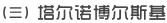 Tarnopolski, Vladimir. by Jörn Peter Hiekel. Metzler Komponisten Lexikon, herausgegeben von Horst Weber, 2003 // на немецком языкеThe Culturology Of Vladimir Tarnopolski. by Valeria Tsenova // Published in: Underground Music from the Former USSR, ed.by V. Tsenova, 1997, p. 253-263на английском языкеИзбранные статьи Владимира ТарнопольскогоПятая республика и музыкальный авангард // «Композиторы современной Франции о музыке и музыкальной композиции» (Москва, 2020)«Пространство для новой музыки и эстетических дискуссий». Статья в буклете ХVI Международного фестиваля современной музыки «Московский Форум» (2019)“Четверть века в фарватере Новой музыки, или Музыка ХХI века — взгляд изнутри” Беседа с А.Амраховой. Журнал Общества теории музыки, 2019 №1Почему из современной музыки исчезла мелодия? // Музыкальная академия, №2-2019 Воспоминания о моей Alma Mater // Alma Mater: альманах Ассоциации выпускников Московской консерватории. Вып. 2 (Москва, 2017)Реестр наших заблуждений // Беседа с А. Амраховой. Журнал Общества теории музыки №20, 2017-4Мои встречи с Николаем Корндорфом // Николай Корндорф: Материалы. Статьи. Воспоминания (Москва, 2015)Дорога длиною в двадцать лет. Беседа с О. Арделяну. Harmony: международный музыкальный культурологический журнал, 3/56, 2013 
Авангардизм и его специфика в россии. Беседа с А. Амраховой. Harmony: международный музыкальный культурологический журнал, 3/56, 2013 О постмодернизме и о том, что пришло ему на смену. Беседа с А. Амраховой. Harmony: международный музыкальный культурологический журнал, 3/56, 2013 О форме и формообразовании в современной музыке. Беседа с А. Амраховой. Harmony: международный музыкальный культурологический журнал, 3/56, 2013 Мой Вагнер // Литературная газета, 03.04.201375 лет нацистской выставки «Вырождающаяся музыка». Интервью с А.Дубиным // Уроки истории. XX век, 10.01.2013"Ein Symbol der Freiheit". Lutosławskis Einfluss aif die Sowietunion. OSTEUROPA magazine No.11-12, 2012 Луиджи Ноно. Интервью с Екатериной Бирюковой для интернет-издания colta.ru перед российско-итальянским фестивалем «Московский форум», 2011«Человек из расщелины». О Берндте Алоизе Циммермане. Беседа с Антоном Дубиным // Частный корреспондент, 2010Травма постмодерна // Постмодернизм в контексте современной культуры (Москва, 2009)Современная музыкальная культура. Поиски смысла. В кн.: Амрахова А. «Современность и пространство традиции», 2009Nur die Kunst kann uns befreien. OSTEUROPA magazine No.4, 2009
на немецком языке, аннотация на английском языке История одного «Воццека». Статья для буклета Большого театра, посвященного первой московской постановке оперы, 2009«Десять ступеней Форума». Х фестиваль современной музыки «Московский форум». Статья для буклета фестиваля, 2007Пейзаж после битвы. Музыкальный авангард России и Германии во второй половине ХХ века (Буклет концертного цикла "Россия-Германия. Страницы музыкальной истории-II"), Москва, 2003Между утопией и идеологией. Музыка России и Германии первой половины ХХ века (Буклет концертного цикла "Россия-Германия. Страницы музыкальной истории-I"), Москва, 2002